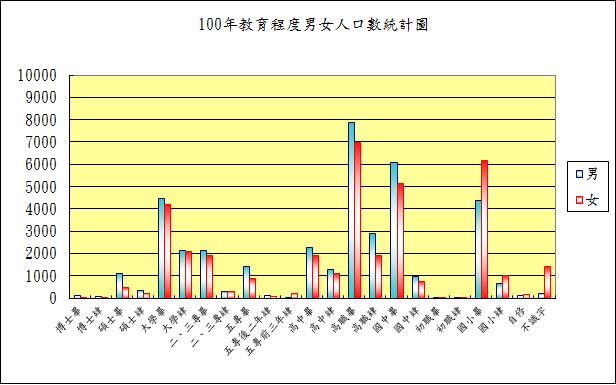 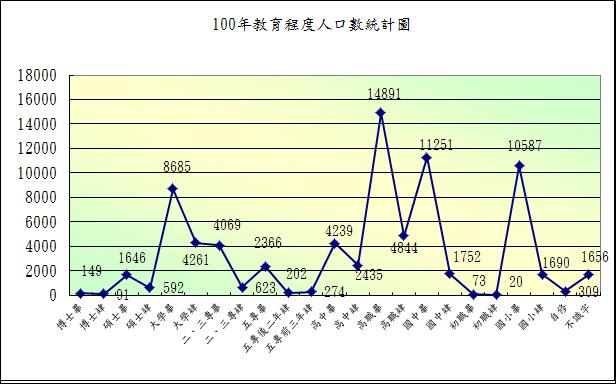 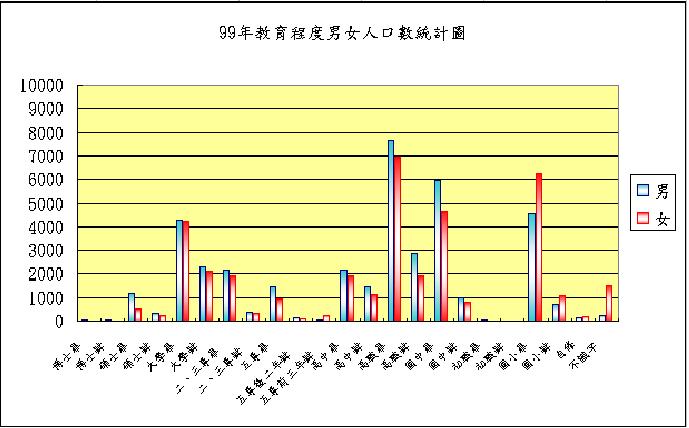 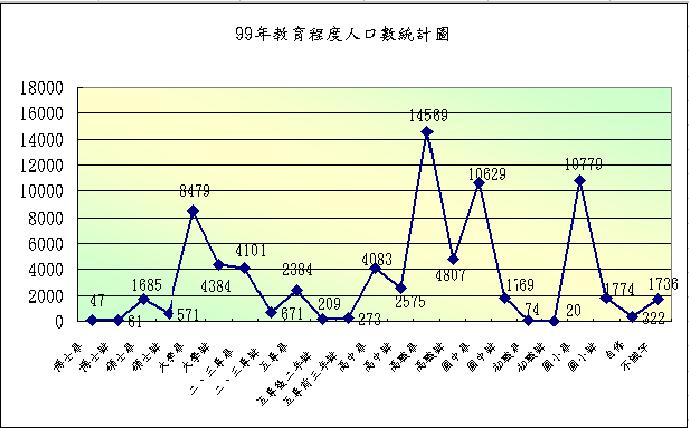 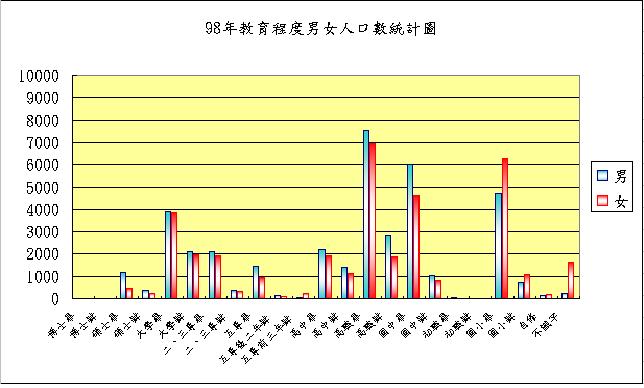 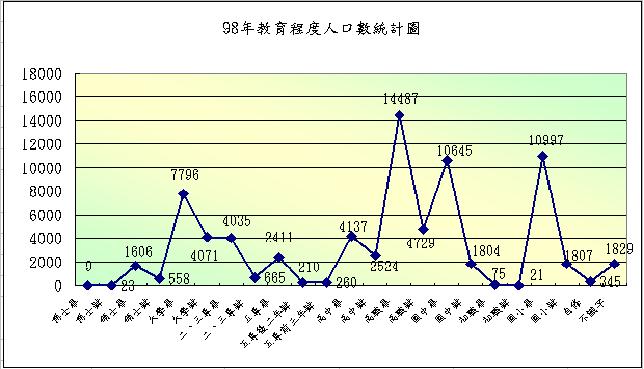 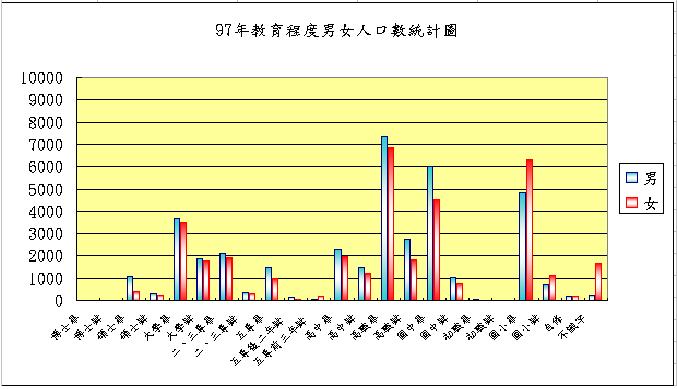 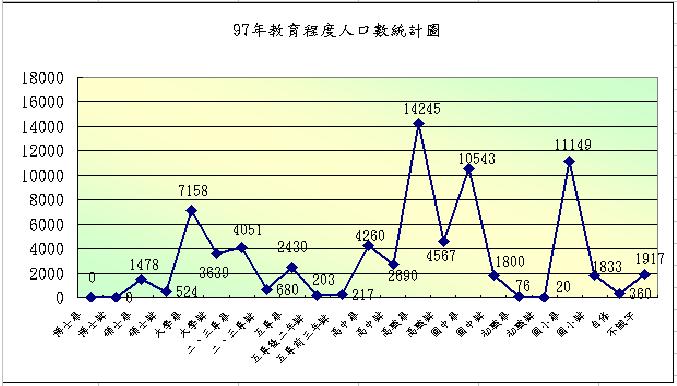 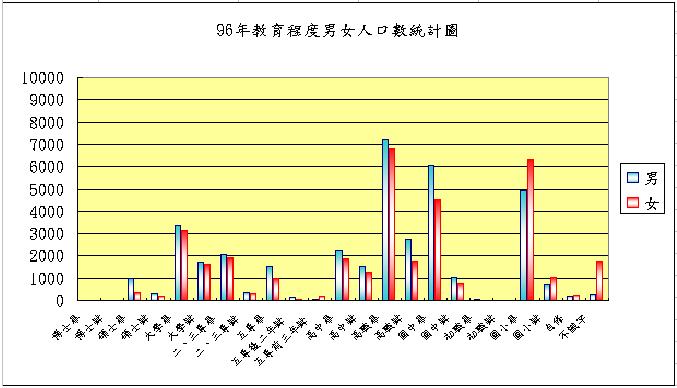 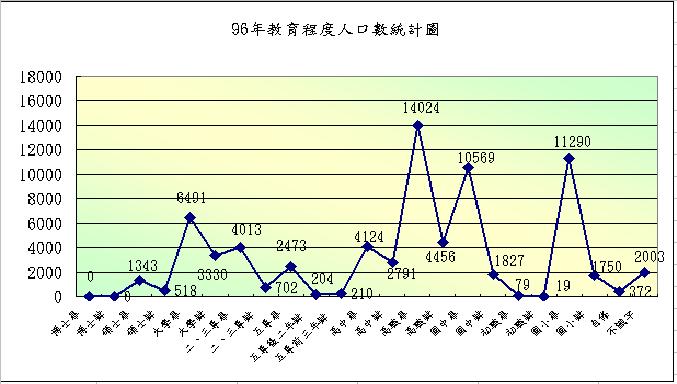 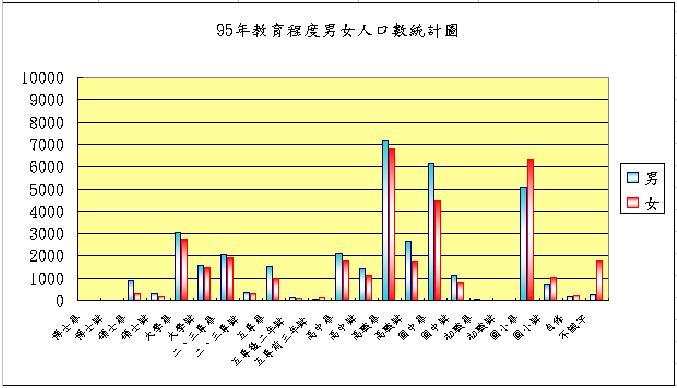 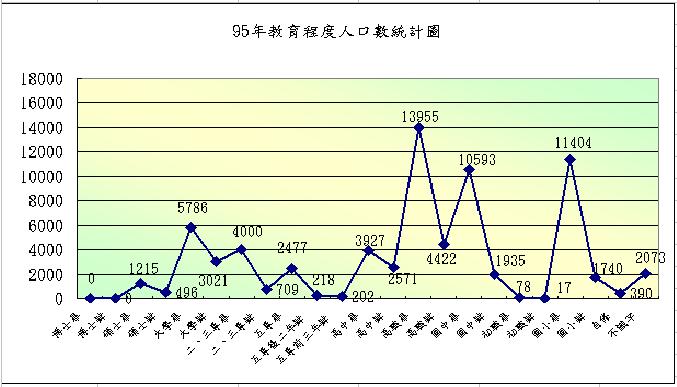 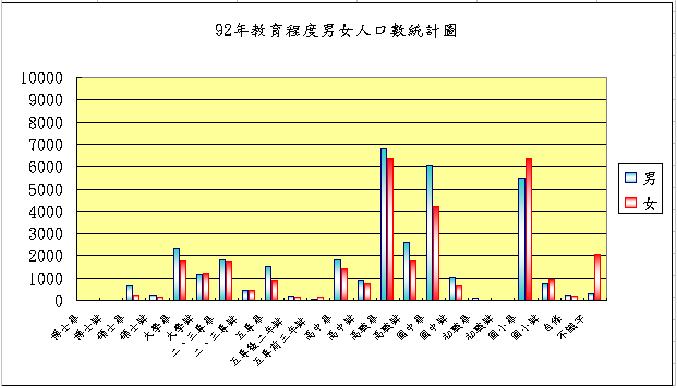 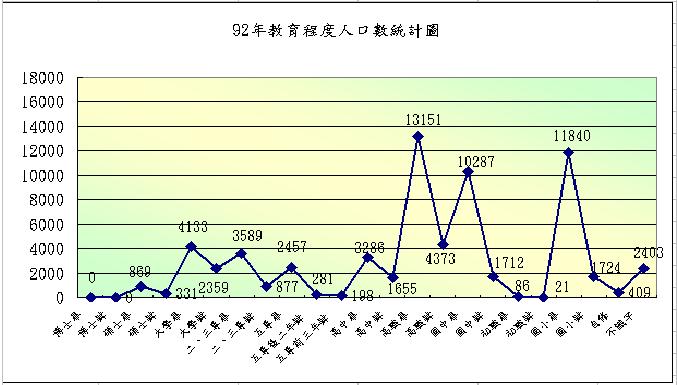 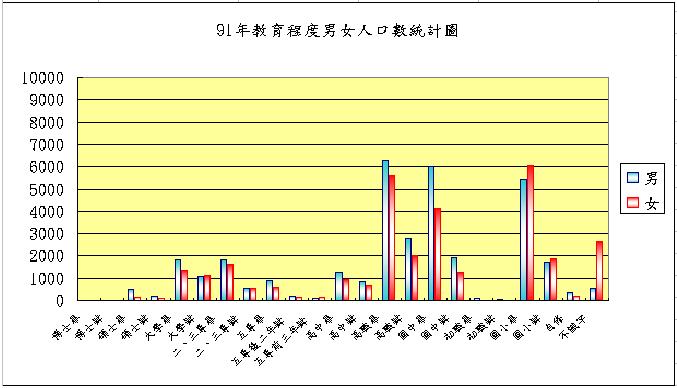 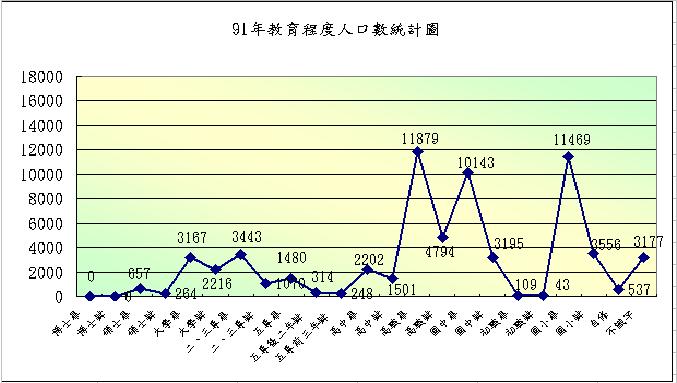 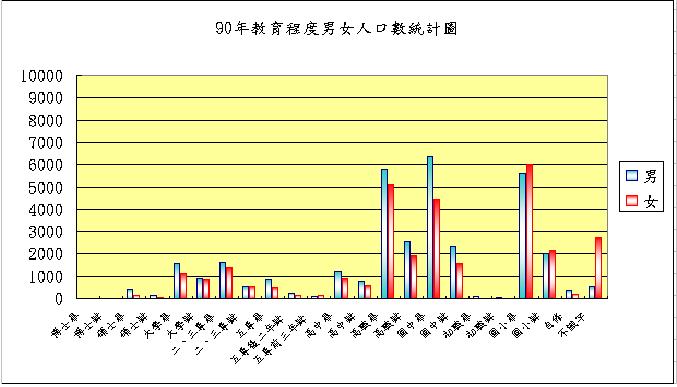 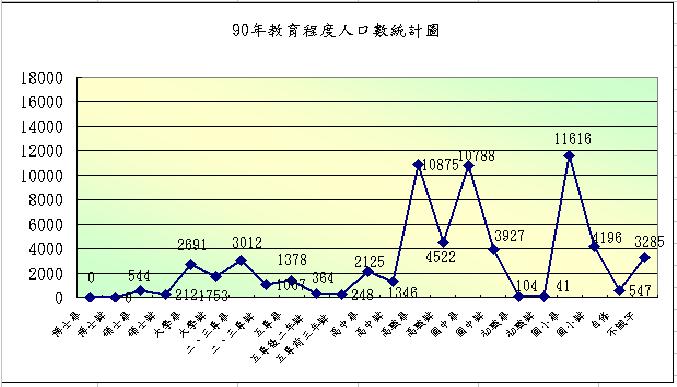 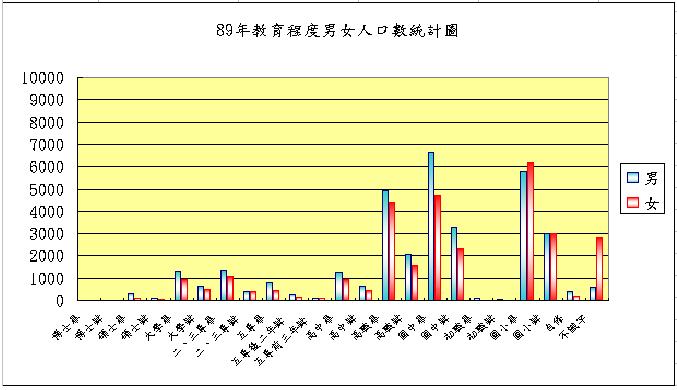 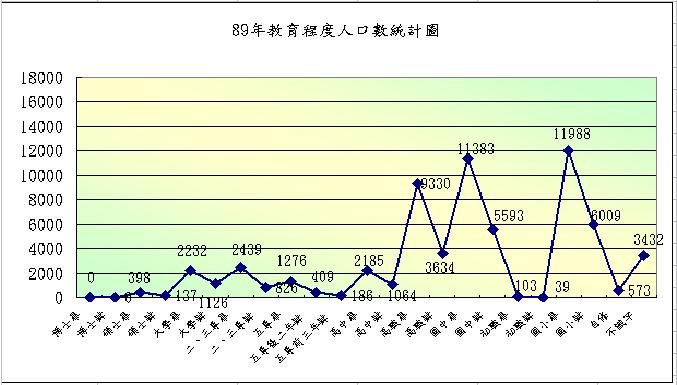 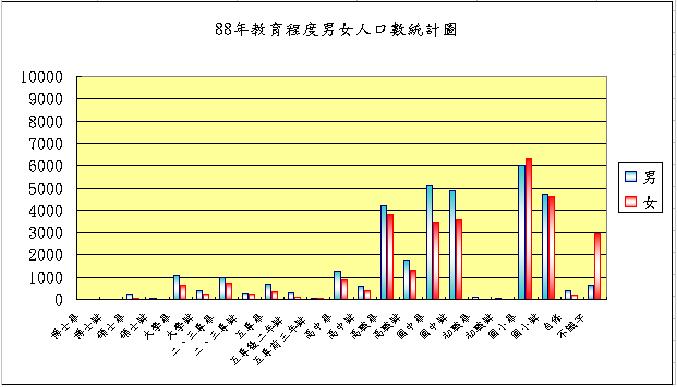 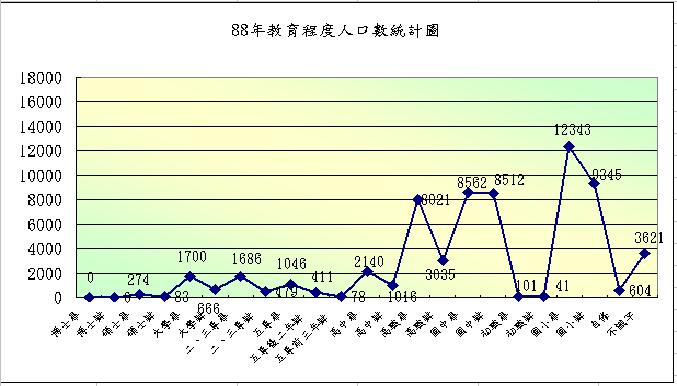 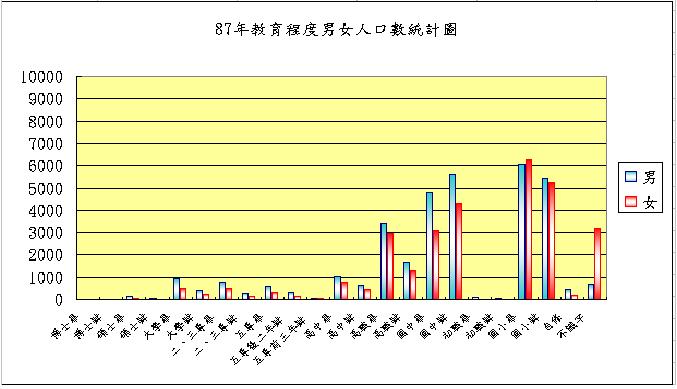 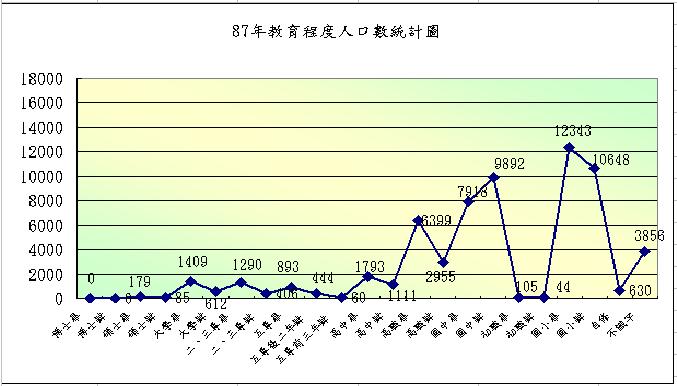 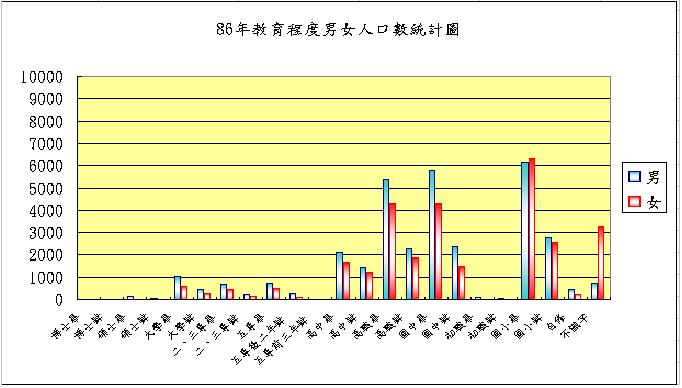 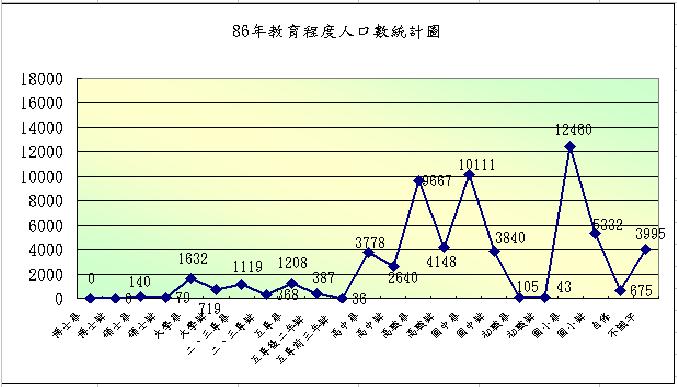 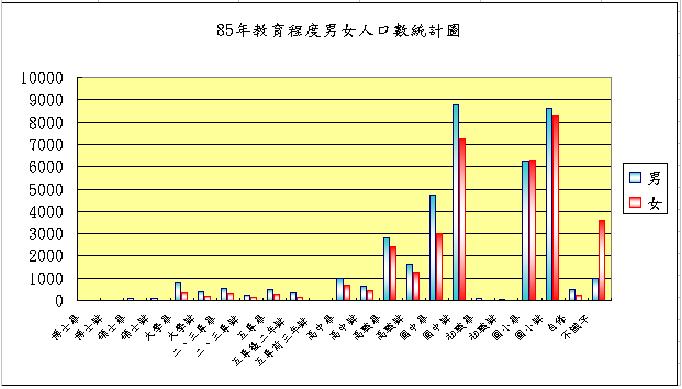 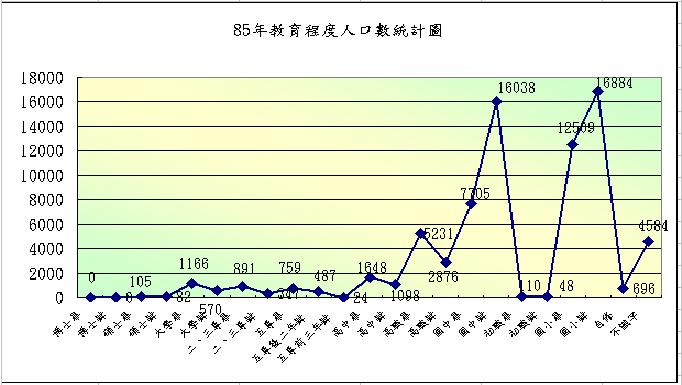 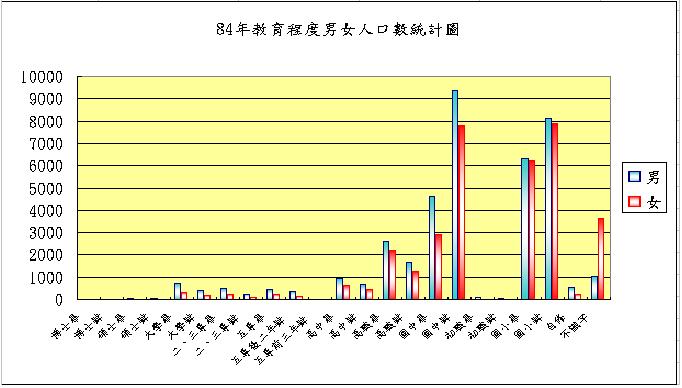 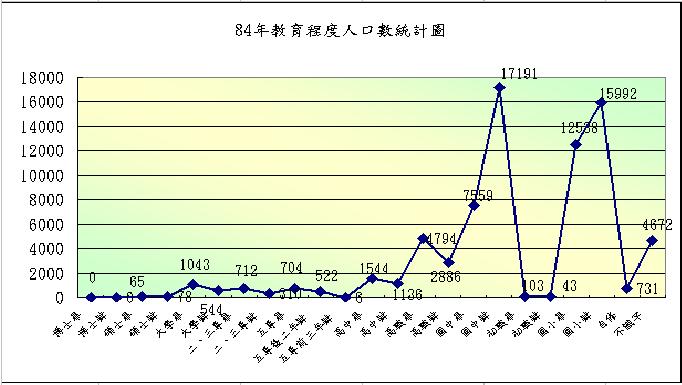 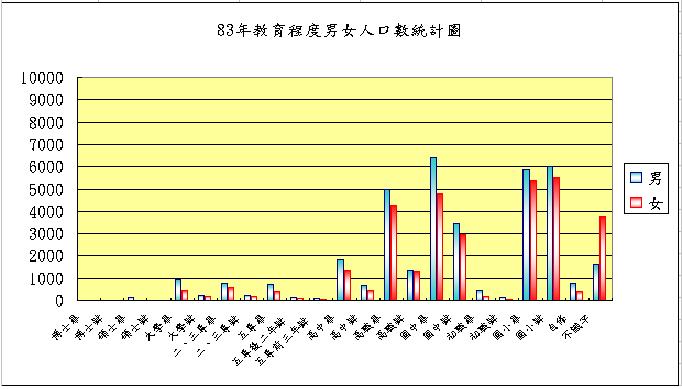 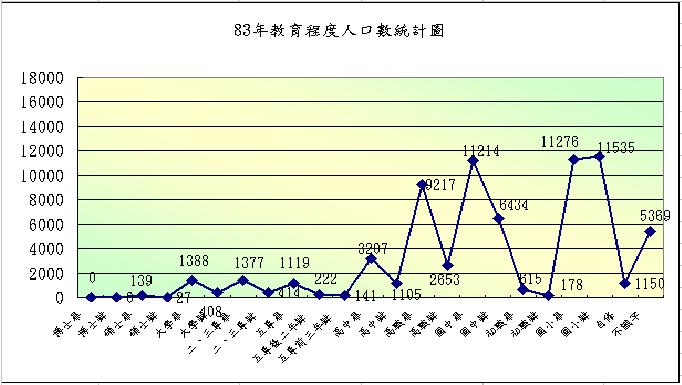 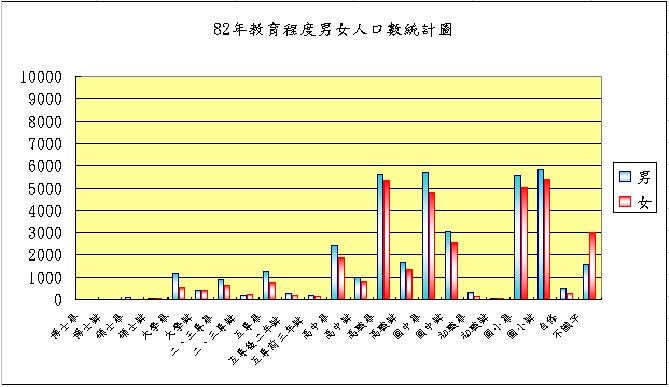 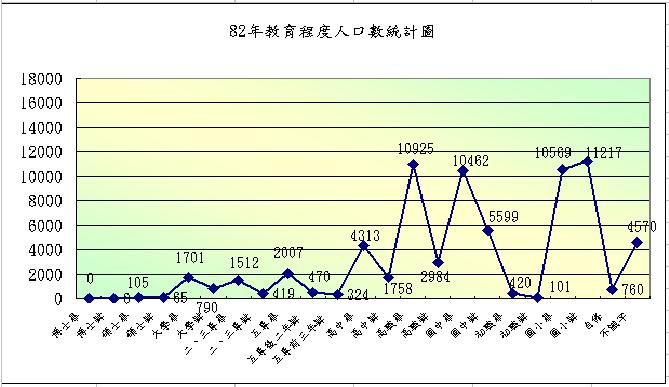 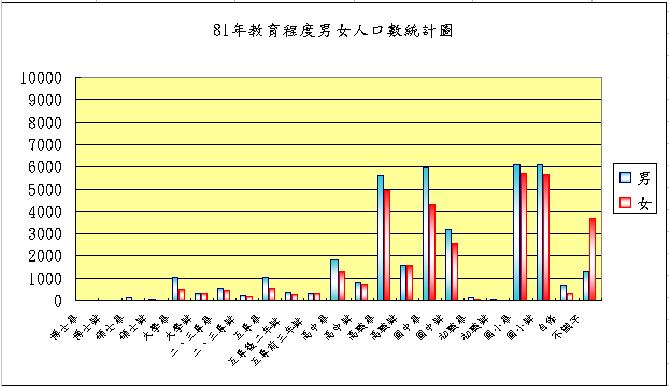 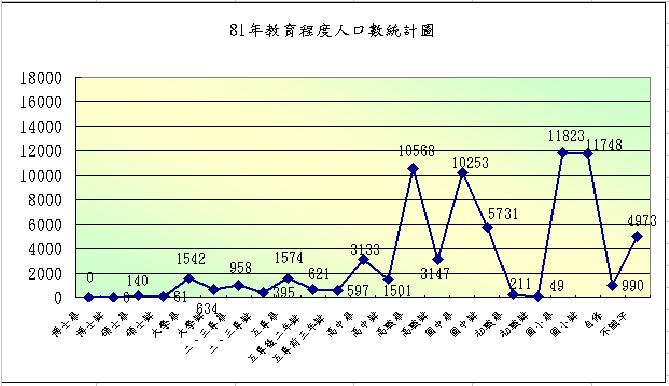 歷年15歲以上現住人口教育程度統計列表-100年歷年15歲以上現住人口教育程度統計列表-100年歷年15歲以上現住人口教育程度統計列表-100年歷年15歲以上現住人口教育程度統計列表-100年年　齡　別男女合　計總　計39384 37321 76705 博士畢135 14 149 博士肄69 22 91 碩士畢1141 505 1646 碩士肄361 231 592 大學畢4468 4217 8685 大學肄2131 2129 4261 二、三專畢2157 1912 4069 二、三專肄331 292 623 五專畢1455 911 2366 五專後二年肄131 71 202 五專前三年肄48 226 274 高中畢2300 1939 4239 高中肄1297 1138 2435 高職畢7894 6997 14891 高職肄2931 1913 4844 國中畢6104 5147 11251 國中肄981 771 1752 初職畢59 14 73 初職肄13 7 20 國小畢4390 6197 10587 國小肄654 1036 1690 自修125 184 309 不識字208 1448 1656 歷年15歲以上現住人口教育程度統計列表-99年歷年15歲以上現住人口教育程度統計列表-99年歷年15歲以上現住人口教育程度統計列表-99年歷年15歲以上現住人口教育程度統計列表-99年年　齡　別男女合　計總　計9067 36935 76002 博士畢41 6 47 博士肄47 14 61 碩士畢1181 504 1685 碩士肄346 225 571 大學畢4256 4223 8479 大學肄2285 2099 4384 二、三專畢2175 1926 4101 二、三專肄360 311 671 五專畢1457 927 2384 五專後二年肄138 71 209 五專前三年肄53 220 273 高中畢2173 1910 4083 高中肄1436 1139 2575 高職畢7643 6926 14569 高職肄2879 1928 4807 國中畢5970 4659 10629 國中肄971 798 1769 初職畢60 14 71 初職肄13 7 20 國小畢4535 6244 10779 國小肄694 1080 1774 自修134 188 322 不識字220 1516 1736 歷年15歲以上現住人口教育程度統計列表-98年歷年15歲以上現住人口教育程度統計列表-98年歷年15歲以上現住人口教育程度統計列表-98年歷年15歲以上現住人口教育程度統計列表-98年年　齡　別男女合　計總　計38532 36512 75044 博士畢8 1 9 博士肄16 7 23 碩士畢1148 458 1606 碩士肄346 212 558 大學畢3918 3878 7796 大學肄2092 1979 4071 二、三專畢2115 1920 4035 二、三專肄351 314 665 五專畢1449 962 2411 五專後二年肄138 72 210 五專前三年肄53 207 260 高中畢2204 1933 4137 高中肄1407 1117 2524 高職畢7543 6944 14487 高職肄2837 1892 4729 國中畢6018 4627 10645 國中肄1018 786 1804 初職畢61 14 75 初職肄14 7 21 國小畢4699 6298 10997 國小肄716 1091 1807 自修147 198 345 不識字234 1595 1829 歷年15歲以上現住人口教育程度統計列表-97年歷年15歲以上現住人口教育程度統計列表-97年歷年15歲以上現住人口教育程度統計列表-97年歷年15歲以上現住人口教育程度統計列表-97年年　齡　別男女合　計總　計38059 35781 73840 博士畢本年度併計於碩士畢 本年度併計於碩士畢 本年度併計於碩士畢 博士肄本年度併計於碩士肄 本年度併計於碩士肄 本年度併計於碩士肄 碩士畢1074 404 1478 碩士肄320 204 524 大學畢3659 3499 7158 大學肄1866 1773 3639 二、三專畢2127 1924 4051 二、三專肄360 320 680 五專畢1464 966 2430 五專後二年肄138 65 203 五專前三年肄52 165 217 高中畢2304 1956 4260 高中肄1498 1192 2690 高職畢7370 6875 14245 高職肄2747 1820 4567 國中畢6001 4542 10543 國中肄1021 779 1800 初職畢63 13 76 初職肄15 5 20 國小畢4842 6307 11149 國小肄734 1099 1833 自修159 201 360 不識字245 1672 1917 歷年15歲以上現住人口教育程度統計列表-96年歷年15歲以上現住人口教育程度統計列表-96年歷年15歲以上現住人口教育程度統計列表-96年歷年15歲以上現住人口教育程度統計列表-96年年　齡　別男女合　計總　計37515 35073 72588 博士畢本年度併計於碩士畢 本年度併計於碩士畢 本年度併計於碩士畢 博士肄本年度併計於碩士肄 本年度併計於碩士肄 本年度併計於碩士肄 碩士畢985 358 1343 碩士肄330 188 518 大學畢3349 3142 6491 大學肄1723 1607 3330 二、三專畢2065 1948 4013 二、三專肄375 327 702 五專畢1503 970 2473 五專後二年肄142 62 204 五專前三年肄49 161 210 高中畢2239 1885 4124 高中肄1544 1247 2791 高職畢7213 6811 14024 高職肄2729 1727 4456 國中畢6044 4525 10569 國中肄1053 774 1827 初職畢66 13 79 初職肄15 4 19 國小畢4951 6339 11290 國小肄716 1034 1750 自修167 205 372 不識字257 1746 2003 歷年15歲以上現住人口教育程度統計列表-95年歷年15歲以上現住人口教育程度統計列表-95年歷年15歲以上現住人口教育程度統計列表-95年歷年15歲以上現住人口教育程度統計列表-95年年　齡　別男女合　計總　計36928 34301 71229 博士畢本年度併計於碩士畢 本年度併計於碩士畢 本年度併計於碩士畢 博士肄本年度併計於碩士肄 本年度併計於碩士肄 本年度併計於碩士肄 碩士畢895 320 1215 碩士肄333 163 496 大學畢3040 2746 5786 大學肄1560 1461 3021 二、三專畢2053 1947 4000 二、三專肄380 329 709 五專畢1510 967 2477 五專後二年肄147 71 218 五專前三年肄62 140 202 高中畢2127 1800 3927 高中肄1429 1142 2571 高職畢7161 6794 13955 高職肄2668 1754 4422 國中畢6122 4471 10593 國中肄1115 820 1935 初職畢66 12 78 初職肄14 3 17 國小畢5077 6327 11404 國小肄722 1018 1740 自修179 211 390 不識字268 1805 2073 歷年15歲以上現住人口教育程度統計列表-94年歷年15歲以上現住人口教育程度統計列表-94年歷年15歲以上現住人口教育程度統計列表-94年歷年15歲以上現住人口教育程度統計列表-94年年　齡　別男女合　計總　計361073324569352博士畢本年度併計於碩士畢本年度併計於碩士畢本年度併計於碩士畢博士肄本年度併計於碩士肄本年度併計於碩士肄本年度併計於碩士肄碩士畢7982741072碩士肄280152432大學畢282023895209大學肄129912192518二、三專畢204919423991二、三專肄376350726五專畢15129592471五專後二年肄15781238五專前三年肄70136206高中畢210317233826高中肄126310432306高職畢7094663113725高職肄264518144459國中畢6023431710340國中肄11308021932初職畢681179初職肄13417國小畢5181631411495國小肄7479861733自修190209399不識字28918892178歷年15歲以上現住人口教育程度統計列表-93年歷年15歲以上現住人口教育程度統計列表-93年歷年15歲以上現住人口教育程度統計列表-93年歷年15歲以上現住人口教育程度統計列表-93年年　齡　別男女合　計總　計352883237767665博士畢本年度併計於碩士畢本年度併計於碩士畢本年度併計於碩士畢博士肄本年度併計於碩士肄本年度併計於碩士肄本年度併計於碩士肄碩士畢732244976碩士肄243133376大學畢256820624630大學肄125512132468二、三專畢193918253764二、三專肄421398819五專畢15379482485五專後二年肄14696242五專前三年肄66125191高中畢195015593509高中肄10338811914高職畢6987657813565高職肄255917714330國中畢6129431210441國中肄10507011751初職畢701484初職肄14317國小畢5338640611744國小肄7479311678自修202188390不識字30219892291歷年15歲以上現住人口教育程度統計列表-92年歷年15歲以上現住人口教育程度統計列表-92年歷年15歲以上現住人口教育程度統計列表-92年歷年15歲以上現住人口教育程度統計列表-92年年　齡　別男女合　計總　計34487 31554 66041 博士畢本年度併計於碩士畢 本年度併計於碩士畢 本年度併計於碩士畢 博士肄本年度併計於碩士肄 本年度併計於碩士肄 本年度併計於碩士肄 碩士畢661 208 869 碩士肄208 123 331 大學畢2351 1782 4133 大學肄1168 1191 2359 二、三專畢1853 1736 3589 二、三專肄427 450 877 五專畢1544 913 2457 五專後二年肄166 115 281 五專前三年肄63 135 198 高中畢1836 1450 3286 高中肄879 776 1655 高職畢6797 6354 13151 高職肄2581 1792 4373 國中畢6071 4216 10287 國中肄1021 691 1712 初職畢72 14 86 初職肄17 4 21 國小畢5452 6388 11840 國小肄779 945 1724 自修213 196 409 不識字328 2075 2403 歷年15歲以上現住人口教育程度統計列表-91年歷年15歲以上現住人口教育程度統計列表-91年歷年15歲以上現住人口教育程度統計列表-91年歷年15歲以上現住人口教育程度統計列表-91年年　齡　別男女合　計總　計34358 31106 65464 博士畢本年度併計於碩士畢 本年度併計於碩士畢 本年度併計於碩士畢 博士肄本年度併計於碩士肄 本年度併計於碩士肄 本年度併計於碩士肄 碩士畢501 156 657 碩士肄173 91 264 大學畢1832 1335 3167 大學肄1098 1118 2216 二、三專畢1830 1613 3443 二、三專肄539 531 1070 五專畢918 562 1480 五專後二年肄193 121 314 五專前三年肄95 153 248 高中畢1242 960 2202 高中肄843 658 1501 高職畢6256 5623 11879 高職肄2787 2007 4794 國中畢6021 4122 10143 國中肄1925 1270 3195 初職畢91 18 109 初職肄32 11 43 國小畢5426 6043 11469 國小肄1682 1874 3556 自修353 184 537 不識字521 2656 3177 歷年15歲以上現住人口教育程度統計列表-90年歷年15歲以上現住人口教育程度統計列表-90年歷年15歲以上現住人口教育程度統計列表-90年歷年15歲以上現住人口教育程度統計列表-90年年　齡　別男女合　計總　計34095 30546 64641 博士畢本年度併計於碩士畢 本年度併計於碩士畢 本年度併計於碩士畢 博士肄本年度併計於碩士肄 本年度併計於碩士肄 本年度併計於碩士肄 碩士畢422 122 544 碩士肄146 66 212 大學畢1588 1103 2691 大學肄919 834 1753 二、三專畢1624 1388 3012 二、三專肄529 538 1067 五專畢863 515 1378 五專後二年肄235 129 364 五專前三年肄101 147 248 高中畢1233 892 2125 高中肄756 590 1346 高職畢5764 5111 10875 高職肄2572 1950 4522 國中畢6368 4420 10788 國中肄2339 1588 3927 初職畢88 16 104 初職肄29 12 41 國小畢5586 6030 11616 國小肄2023 2173 4196 自修363 184 547 不識字547 2738 3285 歷年15歲以上現住人口教育程度統計列表-89年歷年15歲以上現住人口教育程度統計列表-89年歷年15歲以上現住人口教育程度統計列表-89年歷年15歲以上現住人口教育程度統計列表-89年年　齡　別男女合　計總　計33984 30378 64362 博士畢本年度併計於碩士畢 本年度併計於碩士畢 本年度併計於碩士畢 博士肄本年度併計於碩士肄 本年度併計於碩士肄 本年度併計於碩士肄 碩士畢313 85 398 碩士肄103 34 137 大學畢1305 927 2232 大學肄625 501 1126 二、三專畢1347 1092 2439 二、三專肄420 406 826 五專畢829 447 1276 五專後二年肄278 131 409 五專前三年肄80 106 186 高中畢1257 928 2185 高中肄624 440 1064 高職畢4939 4391 9330 高職肄2071 1563 3634 國中畢6653 4730 11383 國中肄3258 2335 5593 初職畢88 15 103 初職肄27 12 39 國小畢5791 6197 11988 國小肄2991 3018 6009 自修387 186 573 不識字598 2834 3432 歷年15歲以上現住人口教育程度統計列表-88年歷年15歲以上現住人口教育程度統計列表-88年歷年15歲以上現住人口教育程度統計列表-88年歷年15歲以上現住人口教育程度統計列表-88年年　齡　別男女合　計總　計33751 30013 63764 博士畢本年度併計於碩士畢 本年度併計於碩士畢 本年度併計於碩士畢 博士肄本年度併計於碩士肄 本年度併計於碩士肄 本年度併計於碩士肄 碩士畢223 51 274 碩士肄64 19 83 大學畢1060 640 1700 大學肄425 241 666 二、三專畢973 713 1686 二、三專肄277 202 479 五專畢680 366 1046 五專後二年肄299 112 411 五專前三年肄41 37 78 高中畢1248 892 2140 高中肄602 414 1016 高職畢4222 3799 8021 高職肄1739 1296 3035 國中畢5101 3461 8562 國中肄4908 3604 8512 初職畢86 15 101 初職肄28 13 41 國小畢6002 6341 12341 國小肄4720 4625 9345 自修404 200 604 不識字649 2972 3621 歷年15歲以上現住人口教育程度統計列表-87年歷年15歲以上現住人口教育程度統計列表-87年歷年15歲以上現住人口教育程度統計列表-87年歷年15歲以上現住人口教育程度統計列表-87年年　齡　別男女合　計總　計33468 29604 63072 博士畢本年度併計於碩士畢 本年度併計於碩士畢 本年度併計於碩士畢 博士肄本年度併計於碩士肄 本年度併計於碩士肄 本年度併計於碩士肄 碩士畢154 25 179 碩士肄67 18 85 大學畢933 476 1409 大學肄407 205 612 二、三專畢777 513 1290 二、三專肄257 149 406 五專畢600 293 893 五專後二年肄327 117 444 五專前三年肄34 26 60 高中畢1045 748 1793 高中肄648 463 1111 高職畢3421 2978 6399 高職肄1669 1286 2955 國中畢4804 3114 7918 國中肄5595 4297 9892 初職畢89 16 105 初職肄30 14 44 國小畢6070 6273 12343 國小肄5423 5225 10648 自修429 201 630 不識字689 3167 3856 歷年15歲以上現住人口教育程度統計列表-86年歷年15歲以上現住人口教育程度統計列表-86年歷年15歲以上現住人口教育程度統計列表-86年歷年15歲以上現住人口教育程度統計列表-86年年　齡　別男女合　計總　計33171 29311 62482 博士畢本年度併計於碩士畢 本年度併計於碩士畢 本年度併計於碩士畢 博士肄本年度併計於碩士肄 本年度併計於碩士肄 本年度併計於碩士肄 碩士畢122 18 140 碩士肄64 15 79 大學畢1041 591 1632 大學肄438 281 719 二、三專畢686 433 1119 二、三專肄239 129 368 五專畢729 479 1208 五專後二年肄287 100 387 五專前三年肄21 15 36 高中畢2118 1660 3778 高中肄1416 1224 2640 高職畢5371 4296 9667 高職肄2273 1875 4148 國中畢5791 4320 10111 國中肄2356 1484 3840 初職畢89 16 105 初職肄30 13 43 國小畢6129 6331 12460 國小肄2775 2557 5332 自修468 207 675 不識字728 3267 3995 歷年15歲以上現住人口教育程度統計列表-85年歷年15歲以上現住人口教育程度統計列表-85年歷年15歲以上現住人口教育程度統計列表-85年歷年15歲以上現住人口教育程度統計列表-85年年　齡　別男女合　計總　計39004 34854 73858 博士畢本年度併計於碩士畢 本年度併計於碩士畢 本年度併計於碩士畢 博士肄本年度併計於碩士肄 本年度併計於碩士肄 本年度併計於碩士肄 碩士畢87 18 105 碩士肄69 13 82 大學畢794 372 1166 大學肄397 173 570 二、三專畢556 335 891 二、三專肄222 125 347 五專畢510 249 759 五專後二年肄351 136 487 五專前三年肄16 8 24 高中畢979 669 1648 高中肄642 456 1098 高職畢2821 2410 5231 高職肄1631 1245 2876 國中畢4705 3000 7705 國中肄8784 7254 16038 初職畢95 15 110 初職肄36 12 48 國小畢6226 6283 12509 國小肄8595 8289 16884 自修486 210 696 不識字1002 3582 4584 歷年15歲以上現住人口教育程度統計列表-84年歷年15歲以上現住人口教育程度統計列表-84年歷年15歲以上現住人口教育程度統計列表-84年歷年15歲以上現住人口教育程度統計列表-84年年　齡　別男女合　計總　計38682 34491 73173 博士畢本年度併計於碩士畢 本年度併計於碩士畢 本年度併計於碩士畢 博士肄本年度併計於碩士肄 本年度併計於碩士肄 本年度併計於碩士肄 碩士畢58 7 65 碩士肄67 11 78 大學畢724 319 1043 大學肄383 161 544 二、三專畢479 233 712 二、三專肄204 106 310 五專畢468 236 704 五專後二年肄374 148 522 五專前三年肄3 3 6 高中畢931 613 1544 高中肄666 470 1136 高職畢2579 2215 4794 高職肄1649 1237 2886 國中畢4629 2930 7559 國中肄9389 7802 17191 初職畢89 14 103 初職肄31 12 43 國小畢6301 6237 12538 國小肄8114 7878 15992 自修520 211 731 不識字1024 3648 4672 歷年15歲以上現住人口教育程度統計列表-83年歷年15歲以上現住人口教育程度統計列表-83年歷年15歲以上現住人口教育程度統計列表-83年歷年15歲以上現住人口教育程度統計列表-83年年　齡　別男女合　計總　計36794 32394 69188 博士畢本年度併計於碩士畢 本年度併計於碩士畢 本年度併計於碩士畢 博士肄本年度併計於碩士肄 本年度併計於碩士肄 本年度併計於碩士肄 碩士畢123 16 139 碩士肄15 12 27 大學畢939 449 1388 大學肄227 181 408 二、三專畢783 594 1377 二、三專肄230 184 414 五專畢721 398 1119 五專後二年肄144 78 222 五專前三年肄83 58 141 高中畢1849 1358 3207 高中肄659 446 1105 高職畢4966 4251 9217 高職肄1356 1297 2653 國中畢6417 4797 11214 國中肄3459 2975 6434 初職畢449 166 615 初職肄147 31 178 國小畢5889 5387 11276 國小肄5999 5536 11535 自修747 403 1150 不識字1592 3777 5369 歷年15歲以上現住人口教育程度統計列表-82年歷年15歲以上現住人口教育程度統計列表-82年歷年15歲以上現住人口教育程度統計列表-82年歷年15歲以上現住人口教育程度統計列表-82年年　齡　別男女合　計總　計37656 33415 71071 博士畢博士肄碩士畢90 15 105 碩士肄39 26 65 大學畢1179 522 1701 大學肄384 406 790 二、三專畢888 624 1512 二、三專肄187 232 419 五專畢1250 757 2007 五專後二年肄277 193 470 五專前三年肄183 141 324 高中畢2439 1874 4313 高中肄970 788 1758 高職畢5585 5340 10925 高職肄1660 1324 2984 國中畢5675 4787 10462 國中肄3027 2572 5599 初職畢304 116 420 初職肄59 42 101 國小畢5545 5024 10569 國小肄5834 5383 11217 自修509 251 760 不識字1572 2998 4570 歷年15歲以上現住人口教育程度統計列表-81年歷年15歲以上現住人口教育程度統計列表-81年歷年15歲以上現住人口教育程度統計列表-81年歷年15歲以上現住人口教育程度統計列表-81年年　齡　別男女合　計總　計37268 33381 70649 博士畢博士肄碩士畢127 13 140 碩士肄42 19 61 大學畢1036 506 1542 大學肄315 319 634 二、三專畢526 432 958 二、三專肄211 184 395 五專畢1028 546 1574 五專後二年肄349 272 621 五專前三年肄303 294 597 高中畢1841 1292 3133 高中肄795 706 1501 高職畢5625 4943 10568 高職肄1570 1577 3147 國中畢5960 4293 10253 國中肄3178 2553 5731 初職畢156 55 211 初職肄36 13 49 國小畢6115 5708 11823 國小肄6100 5648 11748 自修662 328 990 不識字1293 3680 4973 